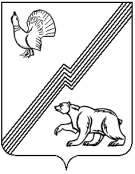 АДМИНИСТРАЦИЯ ГОРОДА ЮГОРСКАХанты-Мансийского автономного округа – Югры ПОСТАНОВЛЕНИЕот 24 сентября 2020 года									          № 1367О внесении изменения в постановление администрации города Югорска от 30.10.2018 № 2996 «О муниципальной программе города Югорска «Управление муниципальными финансами»В соответствии с постановлением администрации города Югорска от 01.11.2019 № 2359 «О модельной муниципальной программе города Югорска, порядке принятия решения                     о разработке муниципальных программ города Югорска, их формирования, утверждения                        и реализации в соответствии с национальными целями развития», в целях уточнения объемов финансирования программных мероприятий: 1. Внести в приложение к постановлению администрации города Югорска от 30.10.2018 № 2996 «О муниципальной программе города Югорска «Управление муниципальными финансами» (с изменениями от 10.10.2019 № 2183; от 05.11.2019 № 2382; от 23.12.2019 № 2737; от 23.12.2019 № 2738) изменение, изложив таблицу 2 в новой редакции (приложение).2. Опубликовать постановление в официальном печатном издании города Югорска, разместить на официальном сайте органов местного самоуправления города Югорска                            и в государственной автоматизированной системе «Управление».3. Настоящее постановление вступает в силу после его официального опубликования.4. Контроль за выполнением постановления возложить на директора департамента финансов администрации города Югорска И.Ю. Мальцеву.Глава города Югорска                                                   				         А.В. БородкинПриложениек постановлениюадминистрации города Югорскаот 24 сентября 2020 года № 1367Распределение финансовых ресурсов муниципальной программыНомер строкиНомер основ-ного мероп-риятияОсновные мероприятия муниципаль-ной программы (их связь с целевыми показателями муниципаль-ной программы)Ответственный исполнитель/со-исполнитель (наименование органа или структурного подразделения, учреждения)Источники финансиро-ванияФинансовые затраты на реализацию (тыс. рублей)Финансовые затраты на реализацию (тыс. рублей)Финансовые затраты на реализацию (тыс. рублей)Финансовые затраты на реализацию (тыс. рублей)Финансовые затраты на реализацию (тыс. рублей)Финансовые затраты на реализацию (тыс. рублей)Финансовые затраты на реализацию (тыс. рублей)Финансовые затраты на реализацию (тыс. рублей)Финансовые затраты на реализацию (тыс. рублей)Номер строкиНомер основ-ного мероп-риятияОсновные мероприятия муниципаль-ной программы (их связь с целевыми показателями муниципаль-ной программы)Ответственный исполнитель/со-исполнитель (наименование органа или структурного подразделения, учреждения)Источники финансиро-ваниявсегов том числе по годам:в том числе по годам:в том числе по годам:в том числе по годам:в том числе по годам:в том числе по годам:в том числе по годам:в том числе по годам:Номер строкиНомер основ-ного мероп-риятияОсновные мероприятия муниципаль-ной программы (их связь с целевыми показателями муниципаль-ной программы)Ответственный исполнитель/со-исполнитель (наименование органа или структурного подразделения, учреждения)Источники финансиро-ваниявсего20192020202120222023202420252026-2030А1234567891011121311Организа-ционно-техническое и финансовое обеспечение деятельности Департамента финансов (1, 2, 3)Департамент финансоввсего400 735,633 693,635 000,025 742,026 300,035 000,035 000,035 000,0175 000,021Организа-ционно-техническое и финансовое обеспечение деятельности Департамента финансов (1, 2, 3)Департамент финансовфедераль-ный бюджет0,00,00,00,00,00,00,00,00,031Организа-ционно-техническое и финансовое обеспечение деятельности Департамента финансов (1, 2, 3)Департамент финансовбюджет автоном-ного округа0,00,00,00,00,00,00,00,00,041Организа-ционно-техническое и финансовое обеспечение деятельности Департамента финансов (1, 2, 3)Департамент финансовместный бюджет400 735,633 693,635 000,025 742,026 300,035 000,035 000,035 000,0175 000,051Организа-ционно-техническое и финансовое обеспечение деятельности Департамента финансов (1, 2, 3)Департамент финансовиные источники финансирования0,00,00,00,00,00,00,00,00,062Развитие единой комплексной системы управления муниципаль-ными финансами  (4)Департамент финансоввсего29 737,53 179,52 200,02 358,02 000,02 500,02 500,02 500,012 500,072Развитие единой комплексной системы управления муниципаль-ными финансами  (4)Департамент финансовфедераль-ный бюджет0,00,00,00,00,00,00,00,00,082Развитие единой комплексной системы управления муниципаль-ными финансами  (4)Департамент финансовбюджет автоном-ного округа0,00,00,00,00,00,00,00,00,092Развитие единой комплексной системы управления муниципаль-ными финансами  (4)Департамент финансовместный бюджет29 737,53 179,52 200,02 358,02 000,02 500,02 500,02 500,012 500,0102Развитие единой комплексной системы управления муниципаль-ными финансами  (4)Департамент финансовиные источники финансиро-вания0,00,00,00,00,00,00,00,00,0113Мониторинг состояния и обслужива-ние муниципального долга города Югорска (5)Департамент финансоввсего310 697,020 797,030 300,034 900,034 700,026 000,025 000,024 000,0115 000,0123Мониторинг состояния и обслужива-ние муниципального долга города Югорска (5)Департамент финансовфедераль-ный бюджет0,00,00,00,00,00,00,00,00,0133Мониторинг состояния и обслужива-ние муниципального долга города Югорска (5)Департамент финансовбюджет автоном-ного округа0,00,00,00,00,00,00,00,00,0143Мониторинг состояния и обслужива-ние муниципального долга города Югорска (5)Департамент финансовместный бюджет310 697,020 797,030 300,034 900,034 700,026 000,025 000,024 000,0115 000,0153Мониторинг состояния и обслужива-ние муниципального долга города Югорска (5)Департамент финансовиные источники финансиро-вания0,00,00,00,00,00,00,00,00,016Всего по муниципальной программе:Всего по муниципальной программе:Департамент финансоввсего741 170,157 670,167 500,063 000,063 000,063 500,062 500,061 500,0302 500,017Всего по муниципальной программе:Всего по муниципальной программе:Департамент финансовфедераль-ный бюджет0,00,00,00,00,00,00,00,00,018Всего по муниципальной программе:Всего по муниципальной программе:Департамент финансовбюджет автоном-ного округа0,00,00,00,00,00,00,00,00,019Всего по муниципальной программе:Всего по муниципальной программе:Департамент финансовместный бюджет741 170,157 670,167 500,063 000,063 000,063 500,062 500,061 500,0302 500,020Всего по муниципальной программе:Всего по муниципальной программе:Департамент финансовиные источники финансиро-вания0,00,00,00,00,00,00,00,00,021в том числе:в том числе:22инвестиции в объекты муниципальной собственностиинвестиции в объекты муниципальной собственностивсего0,00,00,00,00,00,00,00,00,023инвестиции в объекты муниципальной собственностиинвестиции в объекты муниципальной собственностифедераль-ный бюджет0,00,00,00,00,00,00,00,00,024инвестиции в объекты муниципальной собственностиинвестиции в объекты муниципальной собственностибюджет автоном-ного округа0,00,00,00,00,00,00,00,00,025инвестиции в объекты муниципальной собственностиинвестиции в объекты муниципальной собственностиместный бюджет0,00,00,00,00,00,00,00,00,026инвестиции в объекты муниципальной собственностиинвестиции в объекты муниципальной собственностииные источники финансиро-вания0,00,00,00,00,00,00,00,00,027Прочие расходыПрочие расходывсего741 170,157 670,167 500,063 000,063 000,063 500,062 500,061 500,0302 500,028Прочие расходыПрочие расходыфедераль-ный бюджет0,00,00,00,00,00,00,00,00,029Прочие расходыПрочие расходыбюджет автоном-ного округа0,00,00,00,00,00,00,00,00,030Прочие расходыПрочие расходыместный бюджет741 170,157 670,167 500,063 000,063 000,063 500,062 500,061 500,0302 500,031Прочие расходыПрочие расходыиные источники финансиро-вания0,00,00,00,00,00,00,00,00,032в том числе:в том числе:33Ответственный исполнитель Ответственный исполнитель Департамент финансоввсего741 170,157 670,167 500,063 000,063 000,063 500,062 500,061 500,0302 500,034Ответственный исполнитель Ответственный исполнитель Департамент финансовфедераль-ный бюджет0,00,00,00,00,00,00,00,00,035Ответственный исполнитель Ответственный исполнитель Департамент финансовбюджет автоном-ного округа0,00,00,00,00,00,00,00,00,036Ответственный исполнитель Ответственный исполнитель Департамент финансовместный бюджет741 170,157 670,167 500,063 000,063 000,063 500,062 500,061 500,0302 500,037Ответственный исполнитель Ответственный исполнитель Департамент финансовиные источники финансиро-вания0,00,00,00,00,00,00,00,00,0